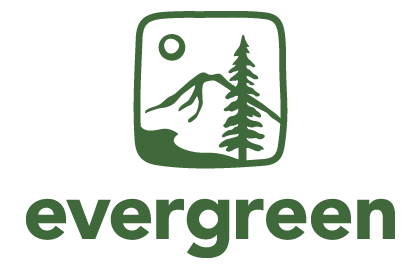 Human Resource ServicesBackground Check Request(Student and Temporary hires)Revised: August 29, 2018Important:It is the supervisor’s responsibility to verify that a background check is required for this position and that a conditional offer of employment has been extended and accepted prior to requesting a background check.  Human Resource Services will initiate the background check after receiving a completed Background Check Request form and verifying the information on the form; this may include contacting the applicant.  After a background check has been initiated, allow a minimum of two business days for in-state background checks and one week for out-of-state background checks.  Contact Human Resource Services with questions or for additional information.Applicant InformationApplicant InformationApplicant InformationLast name:Middle name:First name:Email address:Phone #:Lived in Washington State continuously for the past three years:Lived in Washington State continuously for the past three years:  Yes   NoPosition InformationPosition InformationPosition InformationPosition title:Supervisor’s name:Org # to charge:Conditional offer of employment extended and accepted: Yes NoNote: A conditional offer of employment must be extended prior to the initiation of a background checkAnticipated start date:Authorization: By signing below, the supervisor or appointing authority acknowledges that the information provided above is accurate and authorizes Human Resource Services to conduct a background on the identified individual.Authorization: By signing below, the supervisor or appointing authority acknowledges that the information provided above is accurate and authorizes Human Resource Services to conduct a background on the identified individual.Authorization: By signing below, the supervisor or appointing authority acknowledges that the information provided above is accurate and authorizes Human Resource Services to conduct a background on the identified individual.Supervisor or Appointing Authority name (please print)Supervisor or Appointing Authority name (please print)Supervisor or Appointing Authority signatureDate:Human Resource Services use only                                      Type of background check:   WSP   HireRightHuman Resource Services use only                                      Type of background check:   WSP   HireRightBackground check initiated By:Date:Approved for hire:   Yes   No   By:Date: